Сумська міська радаVІІ СКЛИКАННЯ       СЕСІЯРІШЕННЯвід                       2019 року №             -МРм. СумиРозглянувши звернення громадянина, надані документи, відповідно до постанови Верховної Ради України від 15.09.2015 № 681-VIII «Про затвердження території міста Суми», протоколу засідання постійної комісії з питань архітектури, містобудування, регулювання земельних відносин, природокористування та екології Сумської міської ради від 07.11.2019 № 174, статей 12, 20, частини 6 статті 186 Земельного кодексу України, статті 50 Закону України «Про землеустрій», керуючись пунктом 34 частини першої статті 26 Закону України «Про місцеве самоврядування в Україні», Сумська міська рада  ВИРІШИЛА:Затвердити проект землеустрою щодо відведення земельної ділянки та змінити її цільове призначення із земель сільськогосподарського призначення                                        для ведення особистого селянського господарства на землі житлової та громадської забудови для будівництва і обслуговування житлового будинку, господарських будівель і споруд (присадибна ділянка) за адресою: м. Суми, проспект Козацький, 48, кадастровий номер 5924788700:01:002:0251,                       площа 0,0700 га, яка перебуває в приватній власності Швачка Олександра Олександровича на підставі витягу з Державного реєстру речових прав на нерухоме майно про реєстрацію права власності № 142517142 від 24.10.2018, реєстраційний номер об’єкта нерухомого майна 1626298559247.Сумський міський голова						           О.М. ЛисенкоВиконавець: Клименко Ю.М.Ініціатор розгляду питання - постійна комісія з питань архітектури, містобудування, регулювання земельних відносин, природокористування та екології Сумської міської радиПроект рішення підготовлено департаментом забезпечення ресурсних платежів Сумської міської радиДоповідач – департамент забезпечення ресурсних платежів Сумської міської ради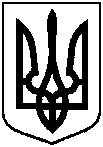 Проектоприлюднено«__»______________2019 р.Про затвердження Швачку Олександру Олександровичу проекту землеустрою щодо відведення земельної ділянки та зміну її цільового призначення за адресою:                                       м. Суми, проспект Козацький, 48